Vacature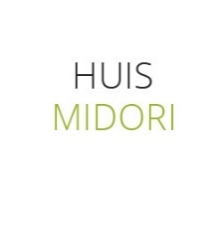 Huis Midori (Hasselt) zoekt: Kinderpsycholoog affiniteit met diagnostiek en cognitieve gedragstherapieAls kinderpsycholoog is het jouw missie om kinderen en ouders te helpen hun psychische klachten te overwinnen. Met jouw kennis, ervaring en inlevingsvermogen weet jij de juiste hypotheses te stellen en zorg je voor een effectieve behandeling. Van intake tot mogelijk onderzoek en behandeling, krijg je bij Huis Midori de ruimte en vrijheid om naar eigen inzicht te handelen. Eveneens denk je graag mee over hoe we onze praktijk kunnen vernieuwen en verbeteren. Ben jij de gemotiveerde kinderpsycholoog die ons kan komen versterken? 

Wie wij zijn
Huis Midori is een psychologenpraktijk te Hasselt. Bestaande uit een team van psychologen en psychotherapeuten voor de begeleiding van kinderen en volwassenen. Binnen Huis Midori is er ook een diagnostisch team werkzaam.Wat je gaat doenJe werkt binnen het kinderteam waar we kinderen en ouders begeleiden;Je bent ook werkzaam in het diagnostisch team onder supervisie van de coördinator;Je houdt intakegesprekken;Je bent gemotiveerd voor het geven van groepstrainingen;Je verricht (psycho-)diagnostisch onderzoek, interpreteert de onderzoeksgegevens en doet de verslaglegging (onder begeleiding van de coördinator diagnostisch team);Je voert behandelingen uit, voorkeur vanuit cognitief gedragstherapeutisch kader;Je legt contact met en onderhoudt het netwerk en/of het systeem van jouw cliënt;Je neemt deel aan teamvergaderingen en supervisies.Wie jij bent Je hebt een universitaire opleiding Psychologie afgerond;In opleiding tot psychotherapeut of gemotiveerd voor binnenkort te starten;Je hebt affiniteit met psychodiagnostiek;Je hebt affiniteit met cognitieve gedragstherapie;Je bent een enthousiaste, ambitieuze en betrokken collega;Je werkt zelfstandig, maar functioneert ook goed in teamverband;
Wat wij jou bieden 
Wij bieden jou de mogelijkheid om minimaal 20u en meer te werken als zelfstandige in hoofdberoep. Er is aandacht voor je persoonlijke ontwikkeling en begeleiding aangaande diagnostisch werken. 
Het diagnostisch team werkt met een EPD en online testplatform, eveneens investeert Huis Midori in nieuwe testmaterialen, lezingen en opleidingen vanuit de praktijk.
Solliciteren
Is dit iets voor jou,  dan zien we graag jouw cv en motivatiebrief tegemoet! 
Stuur je CV en motivatiebrief naar:Annelies Smolders (eigenaar Huis Midori): info@huismidori.be
Claudia Fonsaer (coördinator diagnostisch team): claudia@huismidori.beHUIS MIDORI Weggevoerdenstraat 40, Hasselt0495 250 266
